If you have any questions or concerns, email SASpeertutoring@skidmore.edu, or our Geo PAC Captain: Ben Crooke (bcrooke@skidmore.edu)GeosciencePeer Academic CoachingFall 2020PAC hours: 7pm-9pm on Sunday, Tuesday, Wednesday, Thursday and 10am-12pm on Monday, all via zoom (https://skidmore.zoom.us/j/95603289245). Come by  !Geoscience PAC is a helpful way to get the most out of your GEO classes at Skidmore. Right now, we work with students in Earth Systems Science (GE101). But if you are in another GE class that we don’t expressly cover, it is likely that one of our coaches has experience that can possible assist you in that class. 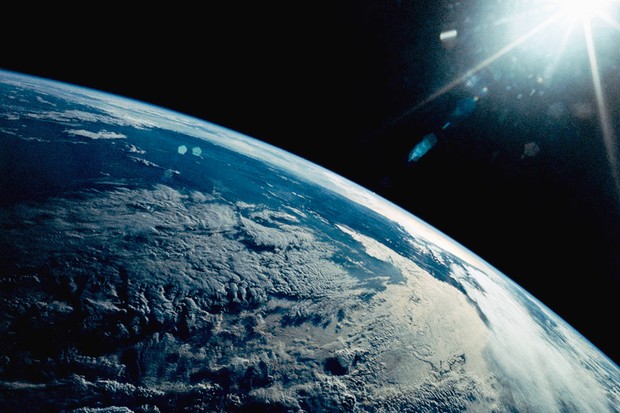 303112345First day of PACHow to prep for Lab6789101112Textbook help13141516171819How to Study for GE 101!202122232425262728293031